2.2.8. Kurvendiskussion einer KurvenscharEigenschaftDefinitionsbereichx ∊ ℝSymmetrief(1) = 1–3a; f(–1) = –1–3a = – (1 + 3a)Es liegt keine Symmetrie zur 2. Achse und keine Symmetrie zum Ursprung vor.Verhalten im UnendlichenSchnittpunkt mit der 2. AchseNullstellenExtremwertenotwendiges Kriterium:hinreichendes Kriterium:Berechnung der y-Werte:Ortskurve der ExtremwerteDer Tiefpunkt ist abhängig von a. Es wird die Ortskurve bestimmt.(Die Ortskurve ist eine Funktion, auf der alle Tiefpunkte der Kurvenschar liegen.)Wendepunktenotwendiges Kriterium:hinreichendes Kriterium:Berechnung der y-Werte:Ortskurve der WendepunkteWertebereichy ∊ ℝGraph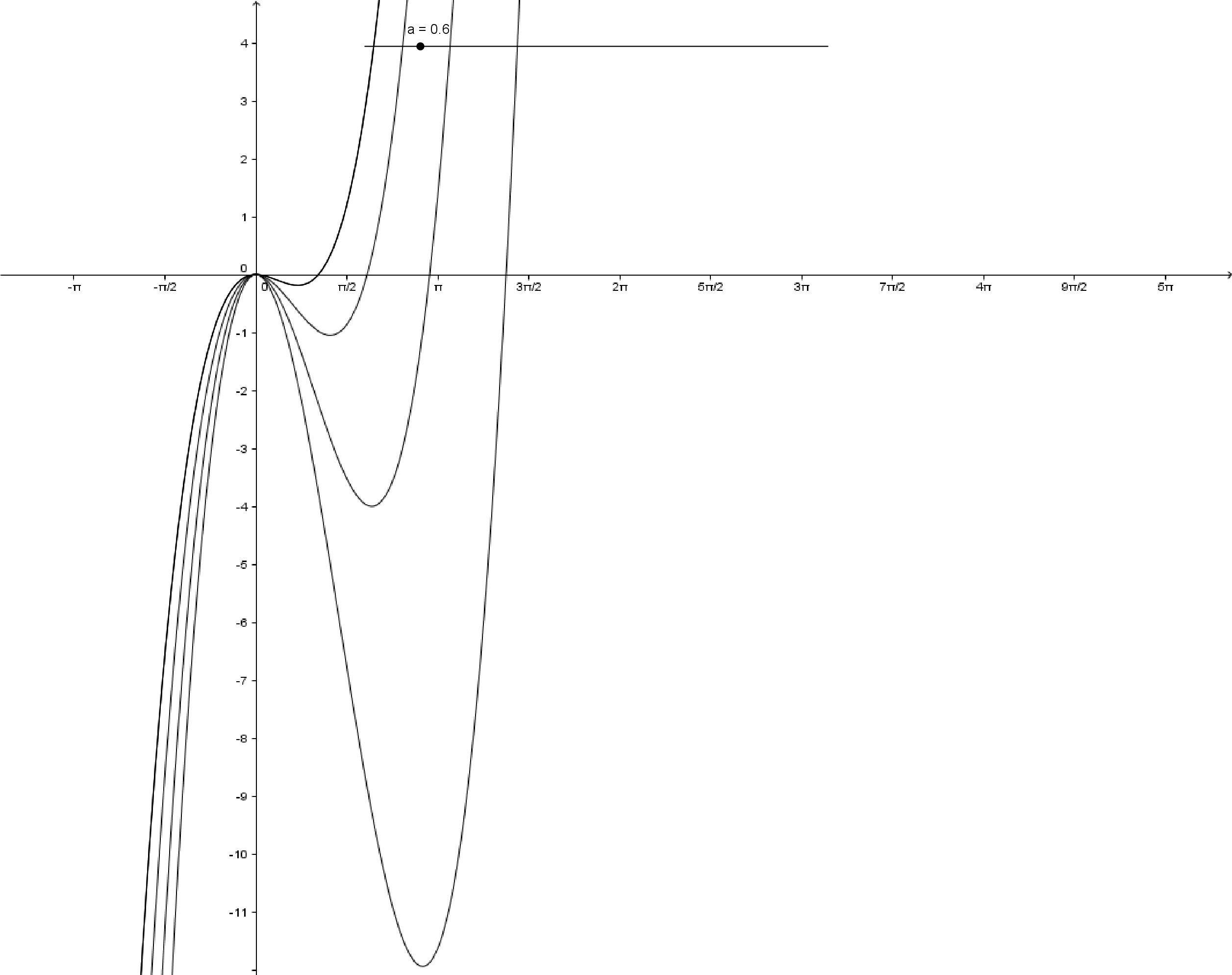 